Z A W I A D O M I E N I E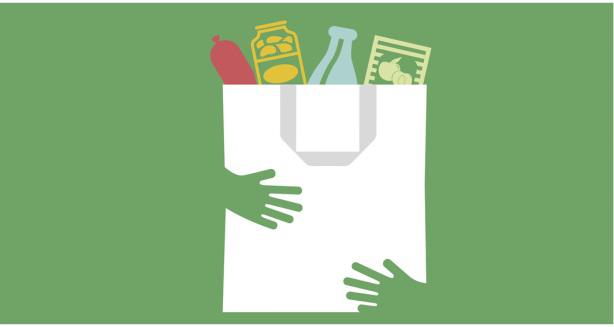 Wójt Gminy WodynieorazGminny Ośrodek Pomocy Społecznej w Wodyniachinformują:będzie prowadzona akcja pomocy żywnościowej w ramach Programu Operacyjnego Pomoc Żywnościowa 2014-2020 współfinansowanego z Europejskiego Funduszu Pomocy Najbardziej Potrzebującym.Kwoty kryterium dochodowego uprawniające do skorzystania z pomocy wynoszą:1268 zł  dla osoby samotnie gospodarującej1028 zł w przypadku osoby w rodzinieSkierowania (wnioski) do udziału w w/w akcji będą do pobrania w GOPS Wodynie ul. Siedlecka 43, piętro I, pokój nr 2 w dniach 18 - 27 wrzesień 2017 r.Osoby zainteresowane pomocą prosimy o dostarczenie do GOPS Wodynie aktualnych dokumentów potwierdzających dochody rodziny za  miesiąc sierpień 2017 r.:odcinek renty, odcinek emerytury,zaświadczenie z  zakładu pracy o wynagrodzeniu netto,nakaz podatkowy za 2017 r,decyzję o przyznaniu zasiłku rodzinnego,decyzję o przyznaniu zasiłku pielęgnacyjnego,wyrok sądu zasądzające alimenty, decyzję o przyznaniu dodatku mieszkaniowego i energetycznego,decyzję o przyznaniu zasiłku okresowego lub stałego,decyzję z o pobieraniu zasiłku dla bezrobotnych, oświadczenie o wynagrodzeniu za pracę dorywczą.KONTAKT:Gminny Ośrodek Pomocy Społecznej w Wodyniach tel. 25 631 26 58 wew. 34.